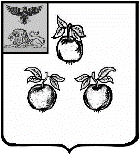 БЕЛГОРОДСКАЯ ОБЛАСТЬАДМИНИСТРАЦИЯ МУНИЦИПАЛЬНОГО РАЙОНА«КОРОЧАНСКИЙ РАЙОН» ПОСТАНОВЛЕНИЕКорочаО закреплении муниципальных и государственныхобщеобразовательных учреждений за населёнными пунктами
муниципального района «Корочанский  район»
Во исполнение пункта 4 статьи 43 Конституции Российской Федерации, подпункта 6 пункта 1 статьи 9 Федерального закона от 29 декабря 2012 года    № 273-ФЗ «Об образовании в Российской Федерации», Федерального закона                  от 6 октября 2003 года № 131-ФЗ «Об общих принципах организации местного самоуправления в Российской Федерации», в соответствии с приказом Министерства просвещения РФ от 2 сентября 2020 года № 458 «Об утверждении Порядка приема на обучение по образовательным программам начального общего, основного общего и среднего общего образования», законом Белгородской области от 20 декабря 2004 года № 159 «Об установлении границ муниципальных образований и наделении их статусом городского, сельского поселения, городского округа, муниципального района», в целях учёта детей, подлежащих обучению по образовательным программам дошкольного, начального общего, основного общего и среднего общего образования, закрепления образовательных бюджетных учреждений                  за конкретными территориями муниципального района «Корочанский район», администрация муниципального района «Корочанский район»                             п о с т а н о в л я е т: Закрепить за населёнными пунктами муниципального района «Корочанский район» муниципальные и государственные общеобразовательные учреждения согласно приложению. Постановление администрации муниципального района          «Корочанский район» от 13 января 2020 года № 11 «О закреплении муниципальных и государственных общеобразовательных учреждений
за населёнными пунктами муниципального района «Корочанский район» признать утратившим силу. Директору МКУ «Административно-хозяйственный центр»            Кладиенко Е.А. обеспечить размещение настоящего постановления                      на официальном сайте органа местного самоуправления муниципального района «Корочанский район» в информационно-коммуникационной сети общего пользования.Контроль за исполнением данного постановления возложить                на заместителя главы администрации района по социальной политике Бычихину Т.В.Глава администрации Корочанского района                                                                        Н.В. Нестеров                                                                       Приложение                                                                            к постановлению администрации                                                                                                    муниципального района                                                                                                                                                      «Корочанский район»                                                                                         от 24 февраля 2021 г.                                                                                                      № 86Муниципальные и государственные общеобразовательные учреждения, закреплённые за населёнными пунктами муниципального района «Корочанский район»«24»февраля  2021 г.№86№п/пНаименование учрежденияЗакрепленная территория для организации учета детей и получения начального общего образованияЗакрепленная территория для организации учета детей и получения основного общего образованияЗакрепленная территория для организации учета детей и получения среднего общего образования1МБОУ «Корочанская СОШ имени Д.К. Кромского»г. Короча, с. Белогорье, с. Пушкарное г. Короча, с. Белогорье, с. Пушкарное г. Короча, с. Белогорье, с. Пушкарное 2МБОУ «Алексеевская СОШ»с. Алексеевка, с. Замостье, х. Кошмановка, с. Мазикино, х. Резниково, с. Сафоновка, х. Сороковка, с. Ушаковка, х. Байцурово, х. Заречье, х. Ионовка, х. Красный Май,  с. Новотроевка,  х. Мухановка, с. Плоскоес. Алексеевка, с. Замостье, х. Кошмановка, с. Мазикино, х. Резниково, с. Сафоновка, х. Сороковка, с. Ушаковка, х. Байцурово, х. Заречье, х. Ионовка, х. Красный Май,  с. Новотроевка,  х. Мухановка, с. Плоскоес. Алексеевка, с. Замостье, х. Кошмановка, с. Мазикино, х. Резниково, с. Сафоновка, х. Сороковка, с. Ушаковка, х. Байцурово, х. Заречье, х. Ионовка, х. Красный Май,  с. Новотроевка,  х. Мухановка, с. Плоское,с. Заячье,с. Проходное, х. Пожарный,с. Прудки, с. Городище, х. Резниково3МБОУ «Анновская СОШ имени Героя Советского Союза А.Н. Гайдаша»с. Анновка,  х. Дукмасивка,  с. Татьяновка,  с. Прицепиловка, с. Павловкас. Анновка,  х. Дукмасивка,  с. Татьяновка,  с. Прицепиловка, с. Мальцевка, с. Павловкас с. Анновка,  х. Дукмасивка,  с. Татьяновка,  с. Прицепиловка, с. Мальцевка, с. Павловка4МБОУ «Афанасовская СОШ»с. Афанасово, х. Никольский,  п. Плодовоягодный, с. Сетное, с. Нечаево, с. Терновоес. Афанасово, х. Никольский,  п. Плодовоягодный, с. Сетное, с. Нечаево, с. Терновоес. Афанасово, х. Никольский,  п. Плодовоягодный, с. Сетное, с. Нечаево, с. Терновое5МБОУ «Бехтеевская СОШ»с. Бехтеевка, с. Казанка, с. Клиновец, х. Колесников,  с. Короткое,                      х. им. Ленина, х. Дружный-1,                    х. Дружный-2,х. Косухин, х. Кощин,        х. Марченко, х. Остапенко-1,                      х. Остапенко-2,  х. Лопин, х. Поливанов с. Бехтеевка, с. Казанка, с. Клиновец, х. Колесников,  с. Короткое,                      х. им. Ленина, х. Дружный-1,                    х. Дружный-2,х. Косухин, х. Кощин,        х. Марченко, х. Остапенко-1,                      х. Остапенко-2,  х. Лопин, х. Поливанов с. Бехтеевка, с. Казанка, с. Клиновец, х. Колесников,  с. Короткое,                      х. им. Ленина, х. Дружный-1,                    х. Дружный-2,х. Косухин, х. Кощин,        х. Марченко, х. Остапенко-1,                      х. Остапенко-2,  х. Лопин, х. Поливанов  6МБОУ «Большехаланская СОШ»с. Большая Халань, с. Большое Песчаное, с. Малое Песчаное, х. Кривой, х. Зелёная Дубрава . Большая Халань, с. Большое Песчаное, с. Малое Песчаное, х. Кривой, х. Зелёная Дубрава. Большая Халань, с. Большое Песчаное, с. Малое Песчаное, х. Кривой, х. Зелёная Дубрава7МБОУ «Жигайловская СОШ»с. Жигайловка, х. Гороженое, с. Заломное,х. Костевка, х. Труд, с. Сидоровкас. Жигайловка, х. Гороженое, с. Заломное,х. Костевка, х. Труд, с. Сидоровкас. Жигайловка, х. Гороженое, с. Заломное,х. Костевка, х. Труд, с. Сидоровка8МБОУ «Кощеевская СОШ»с. Кощеево, с. Пестуново, с. Тоненькое,    с. Самойловка, х. Долгий Бродок,              х. Долгое, х. Емельяновка, х. Сцепное,      х. Должик, х. Чернышевка, х. Холодное, х. Хмелевое, х. Шутовос. Кощеево, с. Пестуново,  с. Тоненькое,    с. Самойловка, х. Долгий Бродок,              х. Долгое, х. Емельяновка, х. Сцепное,      х. Должик, х. Чернышевка, х. Холодное, х. Хмелевое, х. Шутовос. Кощеево, с. Пестуново, с. Тоненькое,    с. Самойловка, х. Долгий Бродок,              х. Долгое, х. Емельяновка, х. Сцепное,      х. Должик, х. Чернышевка, х. Холодное, х. Хмелевое, х. Шутово9МБОУ «Ломовская СОШ»с. Ломово, с. Гремячье, х. Песчаное,х. Полянское, х. Хрящевоес. Ломово, с. Гремячье, х. Песчаное,х. Полянское, х. Хрящевоес. Ломово, с. Гремячье, х. Песчаное,х. Полянское,х. Хрящевое10ОГБОУ «Мелиховская СОШ» Белгородской областис. Мелихово, х. Постников, с. Шляхово,  х. Объединенный, х. Ольховатка, х. Раевкас. Мелихово, с. Дальняя Игуменка, х. Постников, с. Шляхово, х. Объединенный, х. Ольховатка, х. Раевкас. Мелихово, с. Дальняя Игуменка, х. Постников, с. Шляхово, х. Объединенный, х. Ольховатка, х. Раевка11МБОУ «Новослободская СОШ»с. Новая Слободка, с. Александровка, х. Меркуловка,  х. Свиридово,х. Коломыцево                          с. Новая Слободка, с. Александровка, х. Меркуловка,  х. Свиридово,х. Коломыцево                          с. Новая Слободка, с. Александровка, х. Меркуловка,  х. Свиридово,х. Коломыцево                         12МБОУ «Погореловская СОШ»с. Погореловка, с. Подкопаевка, х. Погорелыйс. Погореловка, с. Подкопаевка, х. Погорелыйс. Погореловка, с. Подкопаевка, х. Погорелый13МБОУ «Поповская СОШ»с. Поповка, х. Голевка, пос. Искра, х. Крученный, х. Новая Деревняс. Поповка, х. Голевка, пос. Искра, х. Крученный, х. Новая Деревняс. Поповка, х. Голевка, пос. Искра, х. Крученный, х. Новая Деревня14МБОУ «Плотавская СОШ»с. Плотавец, х. Дубовая Балка, х. Ивановка, х. Шляхово, с. Белый Колодецс. Плотавец, х. Дубовая Балка, х. Ивановка, х. Шляхово, с. Белый Колодецс. Плотавец, х. Дубовая Балка, х. Ивановка, х. Шляхово, с. Белый Колодец15МБОУ «Соколовская СОШ»с. Соколовка, пос. Мичуринский, х. Весёлый, х. Зелёный Гай, х. Коммуна, х. Красный, с. Ивица,х. Красный Пахарь, х. Миндоловка, х. Овчаровка, х. Щетиновка,с. Фощеватоес. Соколовка, пос. Мичуринский, х. Весёлый, х. Зелёный Гай, х. Коммуна, х. Красный, с. Ивица,х. Красный Пахарь, х. Миндоловка, х. Овчаровка, х. Щетиновка,с. Фощеватоес. Соколовка, пос. Мичуринский, х. Весёлый, х. Зелёный Гай, х. Коммуна, х. Красный, с. Ивица,х. Красный Пахарь, х. Миндоловка, х. Овчаровка, х. Щетиновка,с. Фощеватое16МБОУ «Шеинская СОШ имени героя России Ворновского Ю.В.»с. Шеино, с. Ушаково,с. Мазикино, д. Нелидовка с. Шеино, с. Ушаково, с. Мазикино, д. Нелидовка с. Шеино, с. Ушаково,с. Мазикино, д. Нелидовка 17МБОУ «Яблоновская СОШ»с. Яблоново, х. Кругленькое, х. Спорное, х. Языковос. Яблоново,х. Кругленькое, х. Спорное, х. Языковос. Яблоново,х. Кругленькое, х. Спорное, х. Языково,с. Хмелевое, х. Красная Степь,с. Бубново18МБОУ «Бубновская ООШ»с. Бубновос. Бубново19МБОУ  «Заяченская ООШ»с. Заячьес. Заячье20МБОУ «Проходенская ООШ»с. Проходное, х. Пожарный,с. Прудки, с. Городище, х. Резниковос. Проходное, х. Пожарный,с. Прудки, с. Городище, х. Резниково21МБОУ «Хмелевская ООШ»с. Хмелевое, х. Красная Степьс. Хмелевое, х. Красная Степь22МБОУ «Мальцевская НОШ»с. Мальцевка23МБОУ «Начальная школа-детский сад «Улыбка» с.Дальняя Игуменка с. Дальняя Игуменка